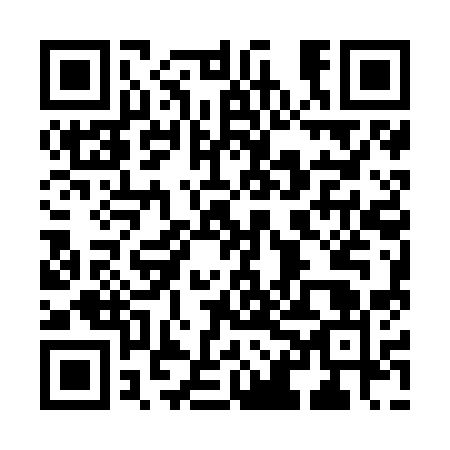 Ramadan times for Laoag, PhilippinesMon 11 Mar 2024 - Wed 10 Apr 2024High Latitude Method: NonePrayer Calculation Method: Muslim World LeagueAsar Calculation Method: ShafiPrayer times provided by https://www.salahtimes.comDateDayFajrSuhurSunriseDhuhrAsrIftarMaghribIsha11Mon4:574:576:0912:083:306:076:077:1512Tue4:564:566:0812:073:306:076:077:1513Wed4:554:556:0712:073:306:076:077:1514Thu4:544:546:0712:073:306:076:077:1515Fri4:544:546:0612:073:296:086:087:1616Sat4:534:536:0512:063:296:086:087:1617Sun4:524:526:0412:063:296:086:087:1618Mon4:514:516:0312:063:296:086:087:1619Tue4:504:506:0312:053:286:086:087:1720Wed4:494:496:0212:053:286:096:097:1721Thu4:494:496:0112:053:286:096:097:1722Fri4:484:486:0012:043:276:096:097:1723Sat4:474:475:5912:043:276:096:097:1824Sun4:464:465:5812:043:276:106:107:1825Mon4:454:455:5812:043:266:106:107:1826Tue4:444:445:5712:033:266:106:107:1827Wed4:434:435:5612:033:266:106:107:1928Thu4:424:425:5512:033:256:106:107:1929Fri4:424:425:5412:023:256:116:117:1930Sat4:414:415:5412:023:246:116:117:1931Sun4:404:405:5312:023:246:116:117:201Mon4:394:395:5212:013:236:116:117:202Tue4:384:385:5112:013:236:116:117:203Wed4:374:375:5012:013:236:126:127:214Thu4:364:365:5012:013:226:126:127:215Fri4:354:355:4912:003:226:126:127:216Sat4:354:355:4812:003:216:126:127:227Sun4:344:345:4712:003:216:136:137:228Mon4:334:335:4611:593:206:136:137:229Tue4:324:325:4611:593:206:136:137:2310Wed4:314:315:4511:593:196:136:137:23